桃園郵局發行寶島風情郵票-桃園市票品預購公告配合寶島風情郵票-桃園市發行，本局開放預購票品，供集郵迷收藏。一、商品組合（一）樂淘組：「桃園情 遊山水個人化郵票」或「行走桃園 觀奇景個人化郵      票」、個人化郵票版明信片各1張、童玩郵票L型文件夾1個，售價171      元。（二）好康組：「桃園情 遊山水個人化郵票」及「行走桃園 觀奇景個人化郵      票」各1份、個人化郵票版明信片各2張、波波鴿樂桃淘小木夾，售價      350元。（三）必買組：一套「遊桃園 珍藏摺」（內含龍潭觀光大池郵摺及明信片、八德      埤塘自然生態公園郵摺及明信片、拉拉山巨木區郵摺及明信片、草漯沙丘      地質公園郵摺及明信片）、波波鴿樂桃淘小木夾、實寄封（4大景點各1      封，以限掛寄出），售價500元，限量100組。（四）全包組：「桃園情 遊山水個人化郵票」及「行走天下 觀奇景個人化郵      票」各1份、個人化郵票版明信片各2張、一套「遊桃園 珍藏摺」、波波      鴿樂桃淘小木夾、實寄封（4大景點各1封，以限掛寄出），售價800元，      限量100組。二、劃撥事項（一）時間：110年8月30日上午8時30分至9月1日下午17時止。（二）方式：請於郵政劃撥單備註欄標示購買寶島風情郵票-桃園市之組合、組      數、姓名、配送地址及電話。（三）帳號：50420337，戶名：中壢郵局郵務業務劃撥帳戶。（四）其他：請將購買金額合計加上劃撥手續費(新臺幣1,000元以內手續費15      元，逾1,000元手續費20元)匯入指定劃撥帳戶。（五）必買組及全包組限量數量額滿後，本局將提早於中華郵政公司桃園郵局網      站公布截止，所匯款項將以劃撥支票退回。三、寄送說明：（一）票、商品：統一由本局企劃行銷科於發行首日寄送。（二）實寄封：1.龍潭觀光大池：附上龍潭觀光大池風景戳、龍潭觀光大池郵票(8元)並以福  牛郵資票補足中華郵政公司公告之基本限時掛號差額，於發行首日由龍潭南  龍郵局實寄。(如下圖1)2.八德埤塘自然生態公園：附上八德埤塘自然生態公園風景戳、八德埤塘自然  生態公園郵票(15元)並以福牛郵資票補足中華郵政公司公告之基本限時掛號  差額，於發行首日由八德更寮腳郵局實寄。(如下圖2)3.拉拉山巨木區：附上拉拉山巨木區風景戳、拉拉山巨木區郵票(20元)並以福  牛郵資票補足中華郵政公司公告之基本限時掛號差額，於發行首日由復興郵  局實寄。(如下圖3)4.草漯沙丘地質公園：附上草漯沙丘地質公園風景戳、草漯沙丘地質公園郵票  (28元)並以福牛郵資票補足中華郵政公司公告之基本限時掛號差額，於發行  首日由觀音草漯郵局實寄。(如下圖4)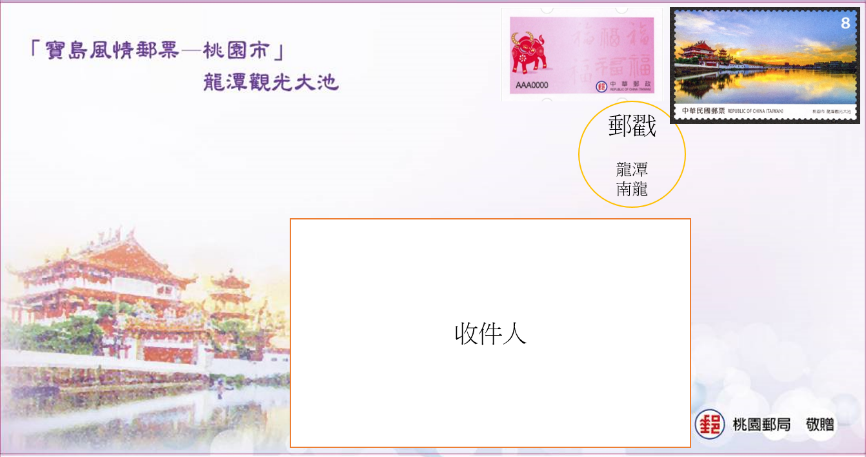 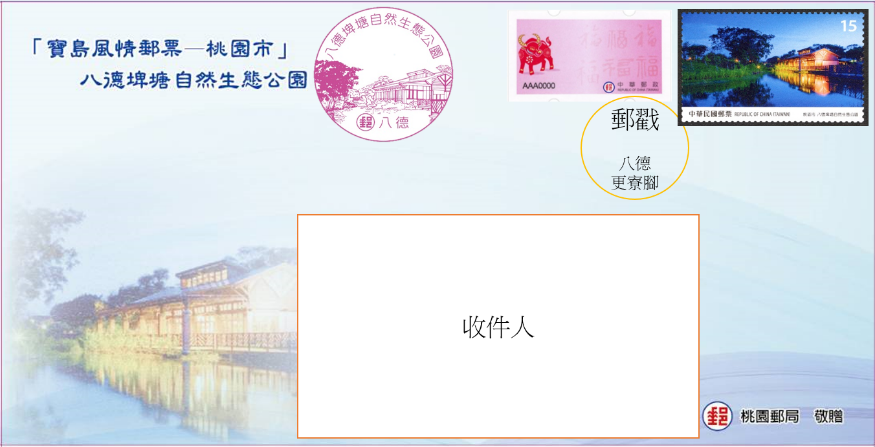 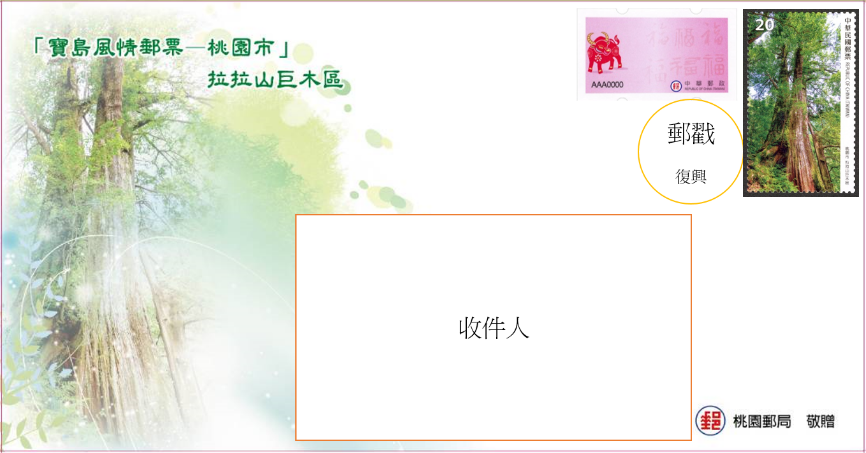 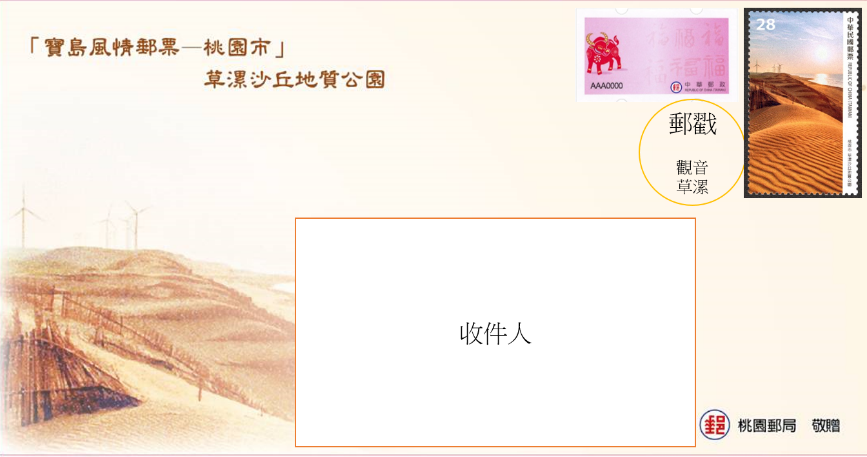 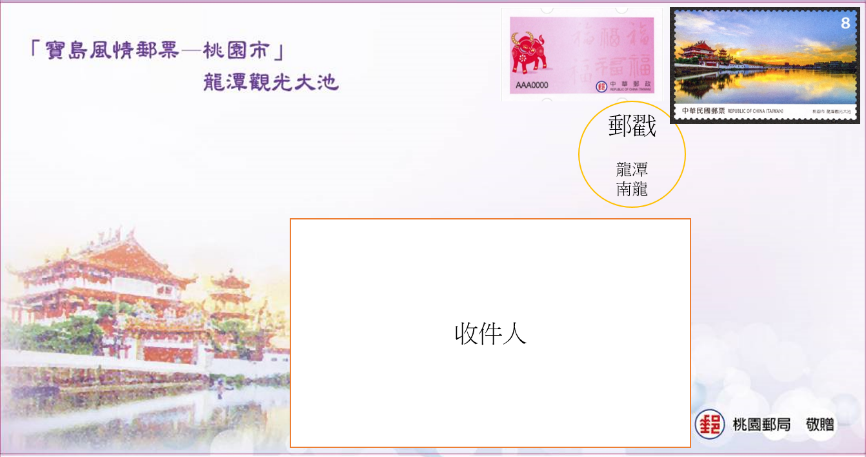 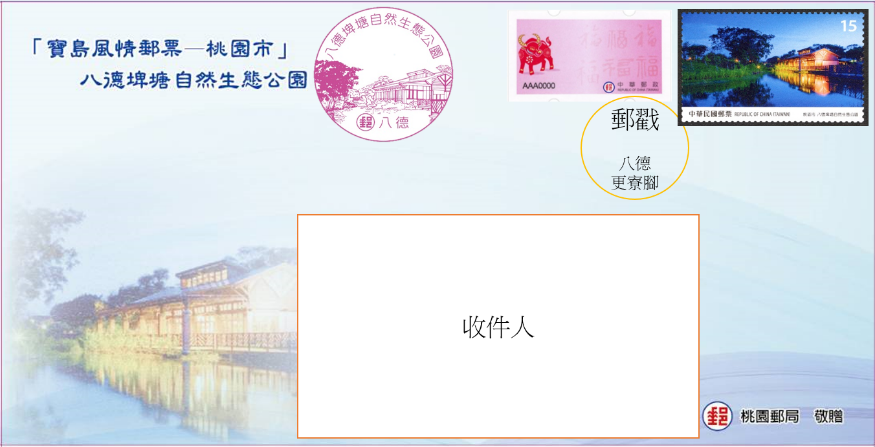 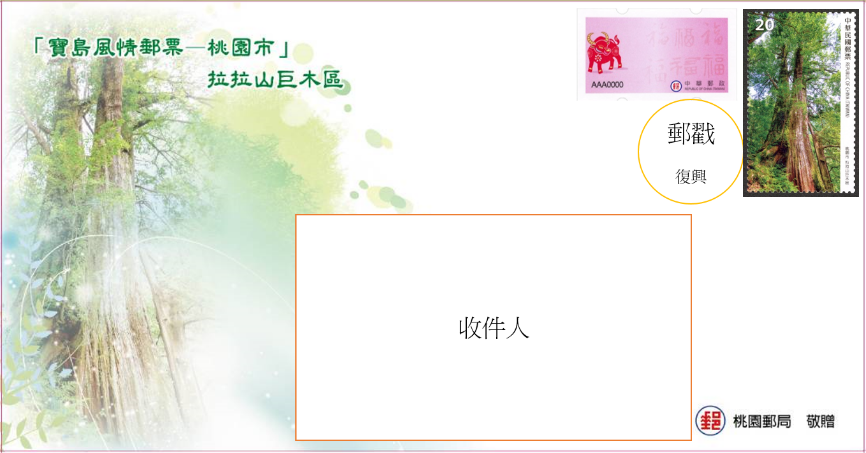 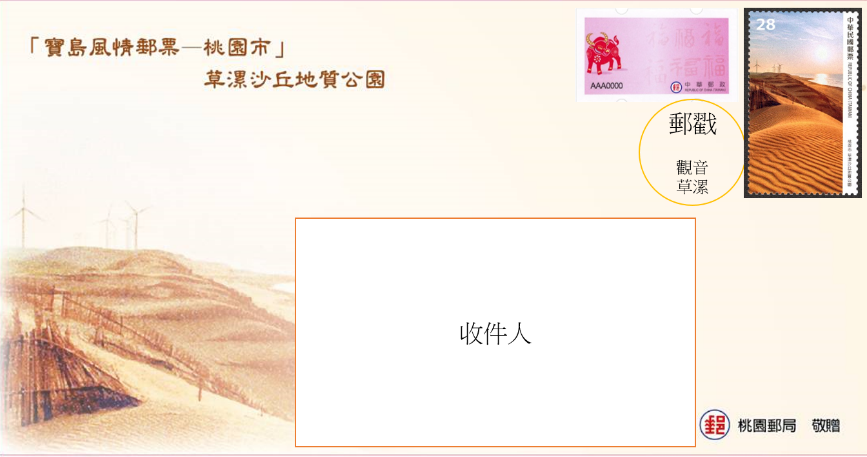 四、個人化郵票（一）桃園情 遊山水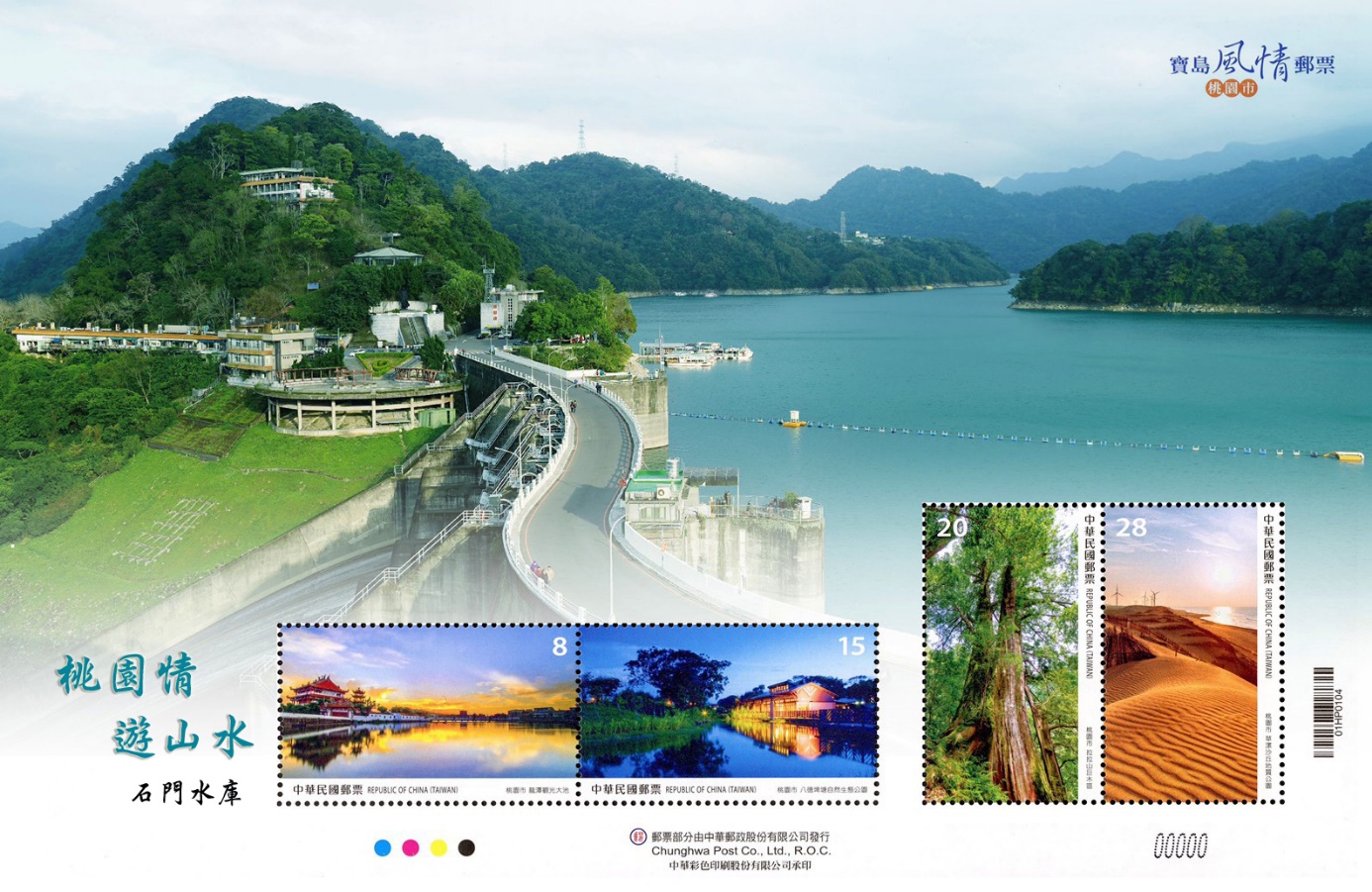 （二）行走桃園 觀奇景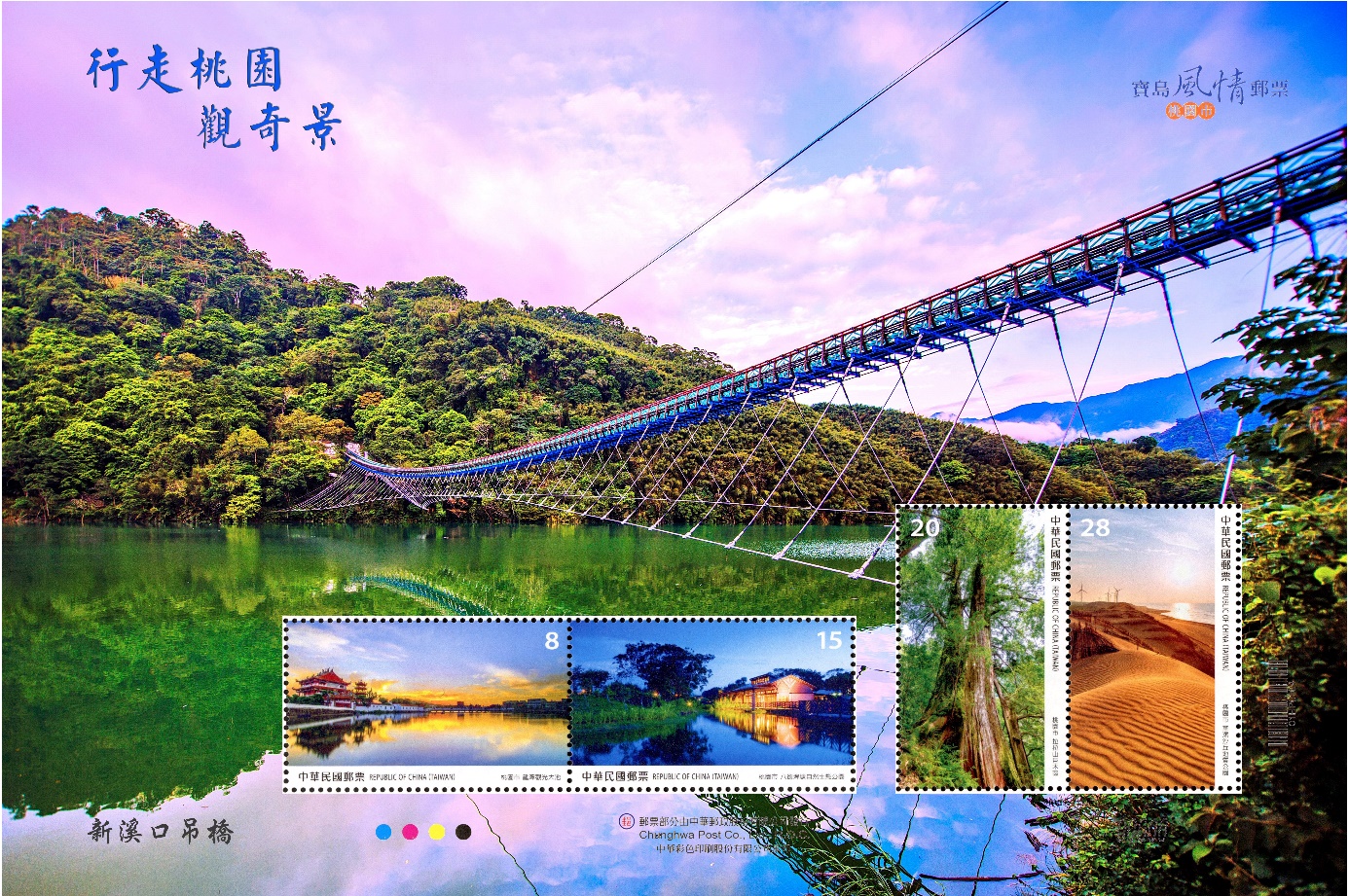 